附件(一)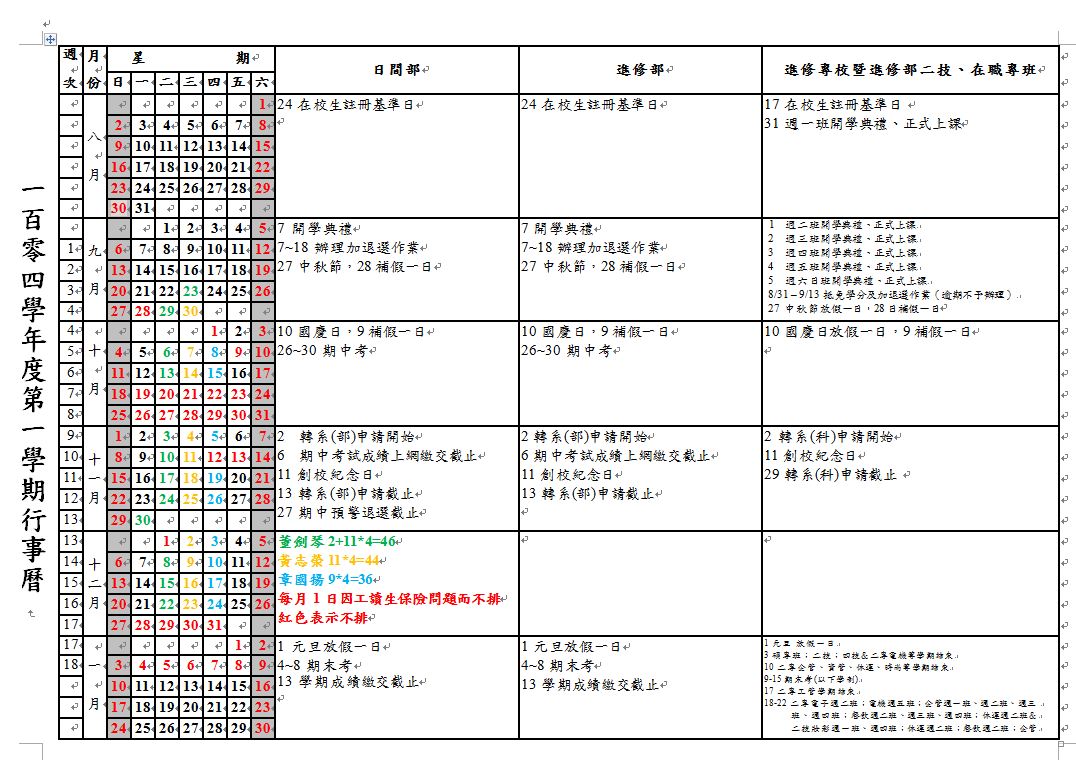 電機系工業配線丙級證照班電機系工業配線丙級證照班電機系工業配線丙級證照班電機系工業配線丙級證照班聯絡人黃志榮連絡電話07-731-0606轉3464證照名稱工業配線丙級發證單位勞動部工業配線丙級證照班正式上課上課地點：16-0404工業配線實驗室上課時間：18:15PM～22:15PM上課日期：104年9月29日至12月24日止每星期二、三、四(視情況自動調整)總計128小時(如附件一)考試日期：學科：105年4月底(預估)              術科：105年4月底(預估)光電組工業配線體驗課程如下(名額不限)：對象：本系光電組2、3、4年級同學要參加組工業配線丙級技術士免費輔導的同學體驗時間：09/23 15:00~17:00  地點： 16-0404工業配線丙級技術士免費輔導的 (名額30)  有興趣的同學必須參加面試，面試內容為09/23工業配線體驗課程。面試登記與時間：光電組3、4年級09/24   8:00~8:30登記; 8:30之後面試光電組2年級09/24   11:00~15:00登記; 15:00之後面試面試地點：16-0208(黃志榮)招收名額：30人工業配線丙級證照班正式上課上課地點：16-0404工業配線實驗室上課時間：18:15PM～22:15PM上課日期：104年9月29日至12月24日止每星期二、三、四(視情況自動調整)總計128小時(如附件一)考試日期：學科：105年4月底(預估)              術科：105年4月底(預估)光電組工業配線體驗課程如下(名額不限)：對象：本系光電組2、3、4年級同學要參加組工業配線丙級技術士免費輔導的同學體驗時間：09/23 15:00~17:00  地點： 16-0404工業配線丙級技術士免費輔導的 (名額30)  有興趣的同學必須參加面試，面試內容為09/23工業配線體驗課程。面試登記與時間：光電組3、4年級09/24   8:00~8:30登記; 8:30之後面試光電組2年級09/24   11:00~15:00登記; 15:00之後面試面試地點：16-0208(黃志榮)招收名額：30人工業配線丙級證照班正式上課上課地點：16-0404工業配線實驗室上課時間：18:15PM～22:15PM上課日期：104年9月29日至12月24日止每星期二、三、四(視情況自動調整)總計128小時(如附件一)考試日期：學科：105年4月底(預估)              術科：105年4月底(預估)光電組工業配線體驗課程如下(名額不限)：對象：本系光電組2、3、4年級同學要參加組工業配線丙級技術士免費輔導的同學體驗時間：09/23 15:00~17:00  地點： 16-0404工業配線丙級技術士免費輔導的 (名額30)  有興趣的同學必須參加面試，面試內容為09/23工業配線體驗課程。面試登記與時間：光電組3、4年級09/24   8:00~8:30登記; 8:30之後面試光電組2年級09/24   11:00~15:00登記; 15:00之後面試面試地點：16-0208(黃志榮)招收名額：30人工業配線丙級證照班正式上課上課地點：16-0404工業配線實驗室上課時間：18:15PM～22:15PM上課日期：104年9月29日至12月24日止每星期二、三、四(視情況自動調整)總計128小時(如附件一)考試日期：學科：105年4月底(預估)              術科：105年4月底(預估)光電組工業配線體驗課程如下(名額不限)：對象：本系光電組2、3、4年級同學要參加組工業配線丙級技術士免費輔導的同學體驗時間：09/23 15:00~17:00  地點： 16-0404工業配線丙級技術士免費輔導的 (名額30)  有興趣的同學必須參加面試，面試內容為09/23工業配線體驗課程。面試登記與時間：光電組3、4年級09/24   8:00~8:30登記; 8:30之後面試光電組2年級09/24   11:00~15:00登記; 15:00之後面試面試地點：16-0208(黃志榮)招收名額：30人注意事項:  1、證照輔導課程『免費』，惟技能檢定費用由學生自行負擔。2、教材與實驗耗材由系上資出，學生無需自付。3、需打工或外務太多無法全程出席者請不要報名。4、須全程出席課程並參加丙級證照檢定考試，輔導期間若曠課超過(包含)3次者或未參加檢定考試者，爾後若有電機系免費證照輔導班，將喪失優先報名權。注意事項:  1、證照輔導課程『免費』，惟技能檢定費用由學生自行負擔。2、教材與實驗耗材由系上資出，學生無需自付。3、需打工或外務太多無法全程出席者請不要報名。4、須全程出席課程並參加丙級證照檢定考試，輔導期間若曠課超過(包含)3次者或未參加檢定考試者，爾後若有電機系免費證照輔導班，將喪失優先報名權。注意事項:  1、證照輔導課程『免費』，惟技能檢定費用由學生自行負擔。2、教材與實驗耗材由系上資出，學生無需自付。3、需打工或外務太多無法全程出席者請不要報名。4、須全程出席課程並參加丙級證照檢定考試，輔導期間若曠課超過(包含)3次者或未參加檢定考試者，爾後若有電機系免費證照輔導班，將喪失優先報名權。注意事項:  1、證照輔導課程『免費』，惟技能檢定費用由學生自行負擔。2、教材與實驗耗材由系上資出，學生無需自付。3、需打工或外務太多無法全程出席者請不要報名。4、須全程出席課程並參加丙級證照檢定考試，輔導期間若曠課超過(包含)3次者或未參加檢定考試者，爾後若有電機系免費證照輔導班，將喪失優先報名權。